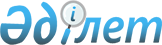 О признании утратившими силу некоторых решений Акжаикского районного маслихатаРешение Акжаикского районного маслихата Западно-Казахстанской области от 14 июня 2024 года № 18-2. Зарегистрирован в Департаменте юстиции Западно-Казахстанской области 17 июня 2024 года № 7402-07
      В соответствии со статьей 27 Закона Республики Казахстан "О правовых актах" Акжаикский районный маслихат РЕШИЛ:
      1. Признать утратившими силу некоторые решения Акжаикского районного маслихата согласно приложению к настоящему решению.
      2. Настоящее решение вводится в действие по истечении десяти календарных дней после дня его первого официального опубликования.
      1. Решение Акжаикского районного маслихата от 28 марта 2018 года № 17-5 "Об утверждении методики оценки деятельности административных государственных служащих корпуса "Б" государственного учреждения "Аппарат Акжаикского районного маслихата" (зарегистрировано в Реестре государственной регистрации нормативных правовых актов под № 5125).
      2. Решение Акжаикского районного маслихата от 5 мая 2022 года № 15-3 "О внесении изменений в решение Акжаикского районного маслихата от 28 марта 2018 года № 17-5 "Об утверждении методики оценки деятельности административных государственных служащих корпуса "Б" государственного учреждения "Аппарат Акжаикского районного маслихата".
      3. Решение Акжаикского районного маслихата от 17 апреля 2023 года № 2-4 "О внесении изменения в решение Акжаикского районного маслихата от 28 марта 2018 года № 17-5 "Об утверждении методики оценки деятельности административных государственных служащих корпуса "Б" государственного учреждения "Аппарат Акжаикского районного маслихата".
      4. Решение Акжаикского районного маслихата от 18 августа 2023 года № 5-2 "О внесении изменений в решение Акжаикского районного маслихата от 28 марта 2018 года № 17-5 "Об утверждении методики оценки деятельности административных государственных служащих корпуса "Б" государственного учреждения "Аппарат Акжаикского районного маслихата".
					© 2012. РГП на ПХВ «Институт законодательства и правовой информации Республики Казахстан» Министерства юстиции Республики Казахстан
				
      Председатель Акжаикского районного маслихата

С. Сиражев
от 14 июня 2024 года№ 18-2
Приложение к решению